السيرة العلمية والذاتيــــــــــــة 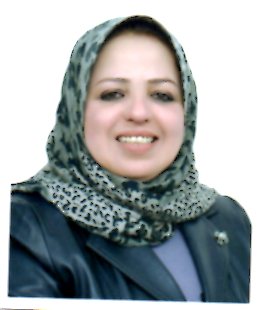 ـــــــــــــــــــــــــــــــــــــــــــــ :الاســـــــم  :  د. عواطف رزوقي مزعل الدبيسي الشهادات  ـــــــــــــــــ: بكلوريوس  1987 /  في الاحصاء / جامعة بغداد2) ماجستير     / 2001 في الاحصاء / جامعة بغداداخر شهادة :  دكتوراه فلسفة في الاحصاءالجامعة المانحة للشهادة : جامعة بغـــــــــــــــدادسنة التخرج: 2007الاختصاص: احصاء تطبيقياللقب العلمي : استاذ مساعدالجامعة التي اعمل بها: الجامعة المستنصريةالكلية والقسم: التربية / قسم الرياضياتالوظائف التي شغلتها ــــــــــــــــــــــــــــــــــ: اعمل في التعليم العالي منذ عام 1986 مابين وظيفة ادارية وتدريس وكالاتــــــــــــــي:                            (1) مسوؤلة وحدة التخطيط في كلية التربية لمدة سنتان                             (2) مسوؤلة وحدة الحسابات في كلية التربية لمدة سنتان                            (3) تدريسي في كلية التربية/قسم الرياضيات منذ 2007                             (4) مقرردراسات عليا/قسم الرياضيات منذ 11/11/2012                                  ولغاية 10/2/2014الالقاب العلميةـــــــــــــــــــــــ :                          (1)مدرس مساعد في 10/2/2002                          (2) مدرس في 12/12/2007                          (3) استاذ مساعد في 27/12/2012الدورات ـــــــــــــــ :كفاءة لغة انكليزية في 1997 الدور التأهيلية لتعليم الحاسوب في 1999دورة التأهيل التربوي وطرق تدريس في 2002كفاءة امتحان الــ IC3 في 2012 دورة في التعليم الالكتروني في 13-15/3/2016 دورة غي الارشاد الاكاديمي في 2016دورة الاستلال الالكتروني في 2016كتب الشكرـــــــــــــــــ : شكر ومكافأة من العميد في 16/7/1990 تكريم من الوزير في 19/4/2000 شكر من رئيس الجامعة في 9/1/2002 شكر من رئيس الجامعة في 30/8/2008 شكر من الوزير في 19/5/2011 منح قدم من مساعد رئيس الجامعة في 15/6/2011 شكر من العميد في 22/6/2011 شكر من رئيس الجامعة في 30/10/2011 شكر من العميد 1241 في 2/5/2013شكر من الوزير 7307 في 26/3/2014 شكر من العميد 1232 في 19/4/2016 شكر من الوزير 11644 في 10/5/2016 شكر من الوزير 10262 في 18/8/2016 شكر من رئيس الجامعة 25275 في 9/11/2016 المناقشاتـــــــــــــــــ :رسالة ماجستير في الاحصاء عن دالة الانتروبي في كلية التربية/الرياضيات/المستنصرية بتاريخ 22/1/2013 للطالبة ( زمن عادل ).رسالة دبلوم عالي (دراسة اسباب الطلاق باستخدام التحليل العاملي) في كلية الادارة والاقتصاد/قسم الاحصاء للطالبة ( دعاء ) بتاريخ 3/6/2013 .رسالة ماجستير في الاحصاءEstimation of system reliability in stress-strength models).في كلية التربية/الرياضيات/المستنصرية للطالبة(هديل محسن) بتاريخ 4/12/2013 . رسالة ماجستير في الاحصاءDevelopment for entropy estimationفي كلية التربية/الرياضيات/المستنصرية للطالبة(نور حسن حميد) بناريخ 30/1/2014 .                    (5)رسالة ماجستير غي الاحصاءOn exponentiated Rayleigh distribution في كلية التربية/الرياضيات/المستنصرية/احمد قاسم جبر بتاريخ 7/1/2015 رسالة ماجستير في الاحصاءThe weighted probability estimation and simulationفي كلية التربية/الرياضيات/المستنصرية/زينب ناضل محمد بتاريخ 6/7/2015               (7)رسالة ماجستير في الاحصاءPoint estimation for the parameters and reliability                                            في كلية التربية/الرياضيات/المستنصرية/ عبد الكريم جعاز حسن بتاريخ 5/4/2016 (8)رسالة ماجستير في الاحصاءUsing simulation to estimate parameters and reliability function of log-laplace distributionفي كلية التربية/قسم الرياضيات للطالب (امير حاتم) بتاريخ 12/1/2017 الاشراف على الدراساتـــــــــــــــــــــــــــــــــــــــ:زينب ناضل محمد/255في 9/2/2014 زينة احمد عباس/262 في 1/3/2016علياء حسين 41 قي 10/1/2017اللــــــجان ــــــــــــــــ :لجان علمية/لجنة الدراسات العليا والامتحانية من 2009-2012 رئيسة اللجنة الثقافي للاعوام 2012-2013 و2013-2014 لجنة استلال/رسالة ماجستير/احمد جاسم 5/10/2014 لجنة استلال/رسالة ماجستير/احمد قاسم 14/10/2014 لجنة استلال/ترقية علمية/سهيلة نجم 24/3/2015 لجنة منحة الطلبة للاعوام 2013-2014 و 2014-2015 لجنة مناقشة بحوث التخرج في 21/5/2015 لجنة استلال/ترقية علمية/احمد كريم 16/6/2015 لجنة استلال/اطروحة دكتوراه/انتظار زامل 6/9/2015 لجنة تدقيق الشيتات في 16/11/2015 لجنة استلال /اطروحة دكتوراه/خالد علي حسين 15/11/2015 لجنة استلال/رسالة ماجستير/مصطفى كامل 15/11/2015 لجنة امتحانية/دراسات عليا/ 3/3/2016 لجنة منحة الطلبة 3/4/2016 لجنة منحة الدراسات العليا 20/4/2016 لجنة استلال ترقية/ندى صباح كرم 21/4/2016 لجنة فرعية للقسم من العميد للمنحة في 28/4/2016 لجنة استلال /رسالة ماجستير/سجاد حسين 9/5/2016 لجنة امتحانية/دراسات عليالجنة اقرار مشاريع طلبة الدراسات العليالجنة السمنارات في القسملجنة الارشاد الاكاديميلجنة اقرار المناهج4 لجان استلاللجنة تدقيق الشيتات الامتحانيةلجنة المؤتمر العلمي السنويالبحوث المنشورة : 13 بحوث منشورة في مجلات علمية مختلفة عراقية وعالميةتقويم بحوث للنشر والتعضيد المؤتمرات والندوات_____________: مشاركة في ندوة جامعة الكوفة حول البيئة التعليمية   -2013 .مشاركة في مؤتمر كلية التربية /الجامعة المستنصرية / لجميع الاعوام مابين حضور فقط ومشاركة ببحث.حضور مهرجان الاشقاء في المحطة العالمية بدعوة في 23/12/2015 ندوة التعليم النوعي في الجامعة المستنصرية في 29/12/2015 ندوة عن التلوث /علوم مستنصرية في 10/1/2016 ندوة عن الانظمة التربوية في العراق في الجمعية الثقافية في9/1/2016 ندوة عن الطائفية في دار النشر الكردية في 1/3/2016 رئاسة ندوة في قسم الرياضات عن لغز الرياضيات الحديث في13/4/2016 مؤتمر الجمعية العراقية للعلوم الاحصائية في 22/12/2016 مؤتمر جامعة تكنلوجيا المعلومات والاتصالاات في 2017